ГОСТ 11872-89МЕЖГОСУДАРСТВЕННЫЙ СТАНДАРТШАЙБЫ СТОПОРНЫЕ МНОГОЛАПЧАТЫЕТехнические условияTongued lock washers. Specifications МКС 21.060.30ОКП 16 8000 Дата введения 1990-07-01ИНФОРМАЦИОННЫЕ ДАННЫЕ 1. РАЗРАБОТАН И ВНЕСЕН Министерством станкостроительной и инструментальной промышленности СССР2. УТВЕРЖДЕН И ВВЕДЕН В ДЕЙСТВИЕ Постановлением Государственного комитета СССР по стандартам от 09.03.89 N 4243. ВЗАМЕН ГОСТ 11872-804. ССЫЛОЧНЫЕ НОРМАТИВНО-ТЕХНИЧЕСКИЕ ДОКУМЕНТЫ5. ПЕРЕИЗДАНИЕ Настоящий стандарт распространяется на стопорные многолапчатые шайбы класса точности А, предназначенные для стопорения круглых шлицевых гаек по ГОСТ 11871.1. ОСНОВНЫЕ ПАРАМЕТРЫ И РАЗМЕРЫ 1.1. Стопорные многолапчатые шайбы должны изготовлять типов: Л - легкие, Н - нормальные.1.2. Конструкция и основные размеры шайб должны соответствовать указанным на чертеже и в таблице.Исполнение 1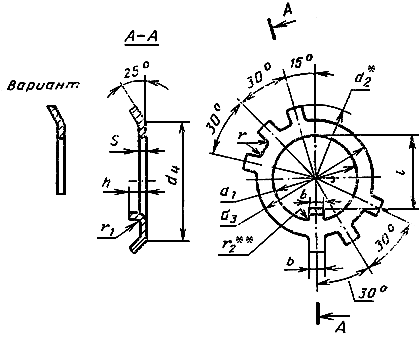 Исполнение 2________________* Размер  в развертке.     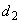 ** Размер обеспечивается инструментом.Таблица 1 ммПримечания:1. Размеры, заключенные в скобки, применять не рекомендуется.2. Шайбы типа Н допускается применять для оборудования, спроектированного до 01.01.90.Пример условного обозначения стопорной многолапчатой легкой шайбы исполнения 1 для круглой шлицевой гайки с диаметром резьбы 64 мм, с толщиной, установленной в стандарте, из стали марки 08 кп, с покрытием химическим окисным, пропитанным маслом:Шайба 64.01.08 кп. 05 ГОСТ 11872-89 То же, нормальной шайбы:Шайба Н 64.01.08 кп. 05 ГОСТ 11872-89 То же, из стали марки 15 с цинковым покрытием толщиной 9 мкм, хроматированным, исполнения 2:Шайба 2Н.64.03.019 ГОСТ 11872-89 Примечание. Легкий тип шайбы в условном обозначении не указывается.1.3. Теоретическая масса шайб указана в приложении.2. ТЕХНИЧЕСКИЕ ТРЕБОВАНИЯ 2.1. Шайбы должны удовлетворять всем требованиям ГОСТ 18123 и требованиям, изложенным в соответствующих разделах настоящего стандарта.2.2. Допуски углов -  по ГОСТ 8908.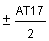 2.3. Допускается изготовление шайб с толщинами, не указанными в таблице.2.4. Допускается изготовление шайб без отгиба лапок на угол 25° по согласованию с потребителем.2.5. Упаковка, маркировка, транспортирование и хранение шайб - по ГОСТ 18160.3. ПРИЕМКА Правила приемки шайб - по ГОСТ 17769.4. МЕТОДЫ КОНТРОЛЯ 4.1. Методы контроля шайб - по ГОСТ 18123.4.2. Угол гиба лапок 25° и размер  не контролируются.4.3. Допускается, по согласованию между изготовителем и потребителем, не проводить испытание шайб на двухкратный загиб и отгиб лапок по ГОСТ 18123.ПРИЛОЖЕНИЕСправочное МАССА СТАЛЬНЫХ ШАЙБ Таблица 2Примечание. Для определения массы латунных шайб значения массы, указанные в табл.2, должны быть умножены на коэффициент 1,080.Электронный текст документа подготовленЗАО "Кодекс" и сверен по:официальное изданиеШайбы и контрящие элементы. Технические условия. Конструкция и размеры: Сб. стандартов. -М.: Стандартинформ, 2006 Обозначение НТД, на который дана ссылкаНомер пунктаГОСТ 8908-812.2ГОСТ 11871-88Вводная частьГОСТ 17769-833ГОСТ 18123-822.1, 4.1, 4.3ГОСТ 18160-722.5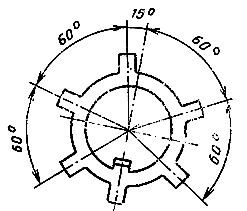 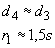 Диаметр резьбы гаек  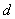 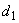 Н12 Типы шайб Типы шайб Типы шайб Типы шайб Типы шайб Типы шайб 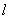 Н14 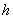 , не более 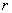 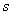 Л Л Л ННННе менее Не более 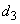 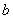 h14h14поле допускаh14поле допускаh1444,2---146,51,52,71,52,50,20,855,2168,03,266,21811,53,0189,51,84,22,03,088,52413,52414,03,05,51,01010,52615,52616,03,57,02,54,01212,52817,53,52818,09,01414,53018,53,83020,03,811,01616,53222,04,83222,04,813,00,51818,53424,03424,015,03,56,02020,53626,03627,017,02222,54029,04030,019,02424,54431,04433,021,02727,54735,04736,024,04,58,0 3030,55038,05039,027,03333,55440,06,85442,05,830,01,63636,55842,05845,033,03939,56248,06248,036,04242,56752,06752,039,04545,57255,07256,042,04848,57758,07760,07,845,00,8(50)50,58060,08062,047,05,510,05252,58261,07,88265,049,05657,08765,08770,053,0(58)59,09067,09072,055,06061,09270,09275,057,0(62)63,09772,09577,059,06465,09875,09780,061,06869,010280,09,5102 85,09,565,0(70)71,010482,0104 87,067,06,513,072 73,010785,010790,069,076 77,011287,011295,073,08081,011790,0117100,076,08586,012298,0122105,081,09091,0127102,0 11,5127110,011,586,01,02,0 95 96,0132108,0 132115,091,0100 101,0137115,0137120,096,0105106,0142120,0142 125,0101,0110111,0152125,013,5152 130,0106,0115116,0157132,0157135,0111,0120121,0162137,0162140,0116,0 125126,0167142,0 167145,013,5 121,0 130131,0172147,0 172150,0 126,0135 136,0177152,0177155,0 131,0140 141,0182157,0182160,0136,0(145)146,0192162,0192 165,0 141,0150151,0202167,015,5 202 175,0 15,5 146,07,5 14,0 1,6 2,5 160161,0212177,0212 185,0155,0170171,0222189,0222 195,0165,0180181,0232202,0232 205,0175,0190191,0242213,0242 215,0185,0200201,0252223,0252 225,0195,0Диаметр резьбы гаек, ммТеоретическая масса 1000 шт. шайб, кг, типовТеоретическая масса 1000 шт. шайб, кг, типовЛН4-0,3535-0,43360,7260,57381,5221,560101,6721,850121,9412,070141,9702,20016 2,6022,61218 2,7162,786202,9513,247223,5513,770243,9374,770274,5274,822304,8055,136338,8879,598369,04210,3203911,02011,0404212,28412,7804514,35914,6504817,30618,1705018,15018,8205218,45820,4505618,51222,290 5818,91222,904 6020,72524,7906222,78525,4386425,07127,4606825,23731,7407025,59033,2547227,69034,7707629,38037,9708030,79041,4708531,60243,3509041,51258,5209544,17560,86010045,57563,20010552,89765,54011060,21973,06011567,13175,400120 70,37578,70012571,07580,08013073,44182,43013575,01984,76014076,99187,10014582,14289,440150113,822144,700160 119,056152,400170 133,745159,800180155,087167,200190167,192174,600200173,970 182,000 